Robins Homework7th January 2022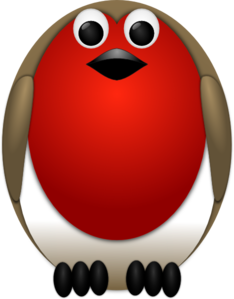 
Tasks
Maths –  Education CityEnglish –  Education CityReading –  Read your school reading book at home and ask a grown up to write in your reading record.  Try and read a little bit every night.Times tables - 
Y2’s - Times tables rockstars https://ttrockstars.com/beta/ 
Y1’s – Login to Numbots IDL - three sessions of IDL to be completed at home.  Remember your username is your surname followed by the initial of your first name @ the school postcode eg boyds@fy67tf and your password is pass.  Spellings
Group 1: hand, sand, lamp, nest, cash.Group 2: bread, treat, seat, beat, tread, head, wealthy, repeat.Group 3: found, pound, mountain, cloud, bounce, fountain, lounge, drought.